MONDAY5:15 – 6:15 AM	 BODYPUMP	Allen	 Group Ex8:00 – 9:00 AM	 Cycle		Vicki	 Cycling 8:00 – 9:00 AM	 Barre		Laure	 Mind/Body9:00 – 10:00 AM	 BODYPUMP	Becky	 Group Ex10:15 – 11:15 AM	 BODYFLOW	Becky	 Mind/Body12:15 – 12:45 PM	 SPRINT		Kelly	 Cycling4:30 – 5:30 PM	 Barre		Peggy	 Mind/Body4:45 – 5:15 PM	 SPRINT		Alyssa	 Cycling5:30 – 6:30 PM	 BODYPUMP	Dane	 Group Ex5:30 – 6:30 PM	 Power Yoga	Katie	 Mind/Body6:45 – 7:45 PM	 BODYFLOW	Theresa	   Mind/BodyTUESDAY5:15 – 5:45 AM	 CXWORX	BethAnn	   Group Ex5:45 – 6:15 AM	 GRIT		BethAnn	   Group Ex7:00 – 8:00 AM	 Barre		Liza	   Mind/Body8:00 – 8:45 AM	 Bootcamp	Tami	   Turf9:00 – 10:00 AM	 Vinyasa	Yoga	Jim	   Mind/Body9:00 – 9:30 AM	 CXWORX	Becky	   Group Ex9:30 – 10:30 AM	 BODYCOMBAT	Becky	   Group Ex9:30 – 10:15 AM	 RPM		Kelly	   Cycling10:15 – 11:15 AM	 Gentle Yoga	Jim	   Mind/Body5:00 – 5:30 PM	 CXWORX	Kim	   Group Ex5:30 – 6:30 PM	 Vinyasa	Yoga	Jim	   Mind/Body5:30 – 6:30 PM	 BODYCOMBAT	Kim	   Group ExWEDNESDAY5:15 – 6:15 AM	 BODYCOMBAT	Kim	   Group Ex8:00 – 9:00 AM	 Barre		Melissa	   Mind/Body9:00 – 10:00 AM	BODYPUMP	Katherine Group Ex9:15 – 10:15 AM	 Vinyasa Flow	Katie	   Mind/Body10:00 – 10:45 AM	 Bootcamp	Tami 	   Turf4:45 – 5:15 PM	 SPRINT		Becky	   Cycling5:30 – 6:30 PM	 BODYPUMP	Becky	   Group Ex6:45 – 7:45 PM	 BODYFLOW	Becky	   Mind/BodyTHURSDAY5:15 – 6:00 AM	 RPM		Alyssa	Cycling7:00 – 8:00 AM	 Barre 		Peggy	Mind/Body8:00 – 8:45 AM	 Bootcamp	Tami	Turf9:00 – 9:30 AM	 CXWORX	Becky	Group Ex9:00 – 10:00 AM	 Vinyasa Yoga	Jim	Mind/Body9:30 – 10:30 AM	 BODYCOMBAT	Becky	Group Ex4:30 – 5:15 PM	 BODYFLOW EX	Nikki	Mind/Body5:30 – 6:30 PM	 Vinyasa	Yoga	Jim	Mind/Body5:30 – 6:00 PM	 SPRINT		Nikki	Cycling5:30 – 6:30 PM	 BODYCOMBAT	Alyssa	Group ExFRIDAY5:15 – 6:15 AM	 BODYPUMP	Kim	Group Ex
8:15 – 8:45 AM	 SPRINT		Theresa	Cycling9:00 – 10:00 AM	 BODYPUMP	Theresa	Group Ex9:00 – 9:45 AM	 RPM		Kelly	Cycling9:00 – 10:00 AM	 Vinyasa Flow	Jane	Mind/Body10:00 – 10:45 AM Bootcamp	Laure	Turf11:00 – 11:45 AM Barre		Laure	Mind/BodySATURDAY7:30 – 8:00 AM	 GRIT		Stephanie   Group Ex8:00 – 9:00 AM	 BODYFLOW	Nikki	     Mind/Body8:00 – 9:00 AM	 RPM		Kelly	     Cycling8:15 – 9:15 AM	 BODYCOMBAT	Alyssa	     Group Ex9:15 – 10:15 AM	 Power Yoga	Jim	     Mind/Body9:30 – 10:30 AM	 BODYPUMP	Rotation	     Group ExSUNDAY8:30 – 9:15 AM	 Barre		Rotation	     Mind/Body9:30 – 10:30 AM	 Vinyasa	Yoga	Jim	     Mind/Body9:30 – 10:30 AM   Cycle		Liza	     Cycling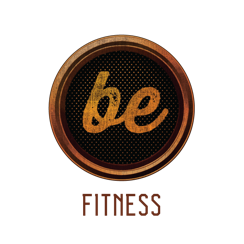 